11 aprašo PRIEDASMikroskopinių grybų, kurie sukelia maisto produktų pelijimą, pavyzdžiaiMikroskopiniai grybai, kurių grybiena daugialąstė (hifai turi pertvaras)1 pav. Pelėjūnas (Penicillium). Daugialąsčiai hifai ir sporos. http://encyklopedia.naukowy.pl/P%C4%99dzlak; http://keywordsuggest.org/gallery/605582.html2 pav. Galvenis (Aspergillus). Daugialąsčiai hifai ir sporos.https://atrium.lib.uoguelph.ca/xmlui/bitstream/handle/10214/6856/Aspergillus_heterocaryon_diagram.jpg?sequence=1&isAllowed=y;http://mycota-crcc.mnhn.fr/site/genreDetail.php?lang=eng&num=4&n=Aspergillus; http://www.iam-europa.com/schimmelpilze-a-bis-z/aspergillus/aspergillus-fumigatus/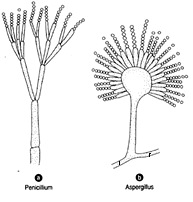 3 pav. Pelėjūno ir galvenio hifai su sporomis. http://www.biocyclopedia.com/index/introduction_to_botany/penicillium_and_aspergillus.phpMikroskopiniai grybai, kurių grybiena vienaląstė (hifai neturi pertvarų)4 pav. Pelėsis (Mucor); 1 – vienaląsčiai hifai, 2 – sporangė, 3 – sporos.http://website.nbm-mnb.ca/mycologywebpages/Moulds/Mucor.html;http://sustainablemycology.blogspot.lt/2012/12/mucor-spp.html5 pav. Rizopas (Rhizopus): 1 – vienaląsčiai hifai, 2 – sporangė, 3 – sporos.http://www.biology-resources.com/drawing-fungi-02-rhizopus.htmlhttp://website.nbm-mnb.ca/mycologywebpages/Moulds/Rhizopus.htmlhttp://old.vscht.cz/obsah/fakulty/fpbt/ostatni/miniatlas/images/plisne/lupa/Rhizopus%20stolonifer%20CCF%203225%20lupa.jpg; https://www.researchgate.net/figure/256291870_fig1_Lactophenol-cotton-blue-LPCB-mount-of-growth-of-Rhizopus-spp-on-Sabouraud%27s-dextrose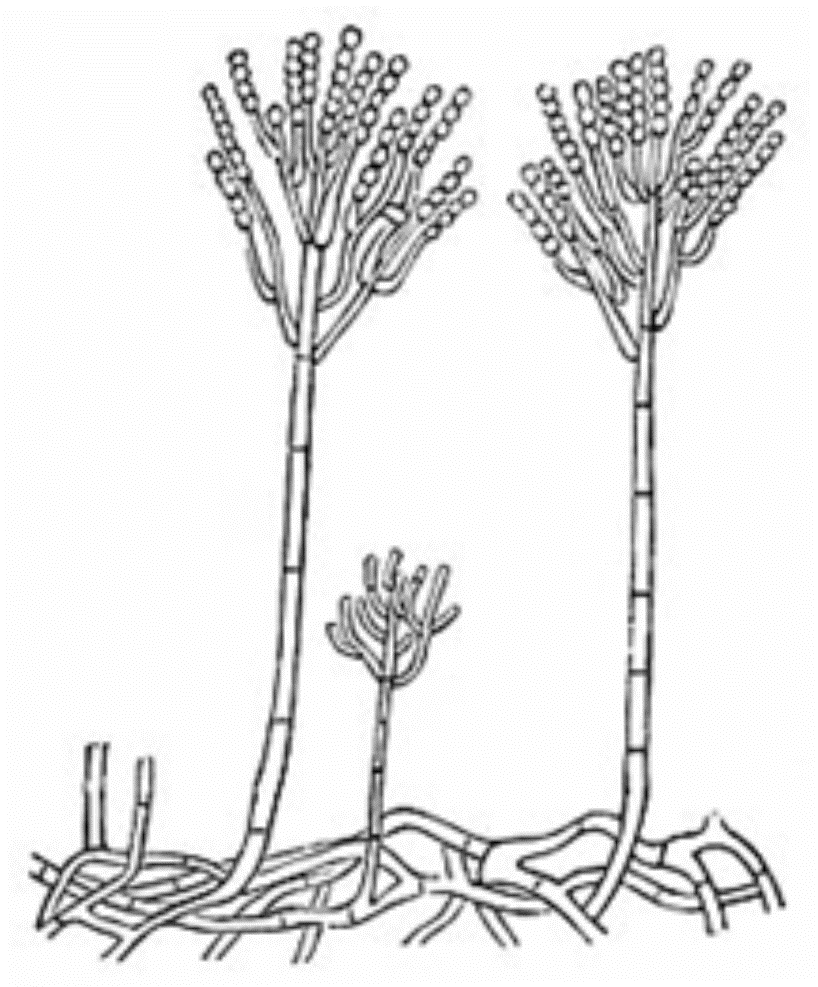 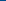 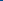 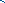 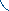 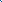 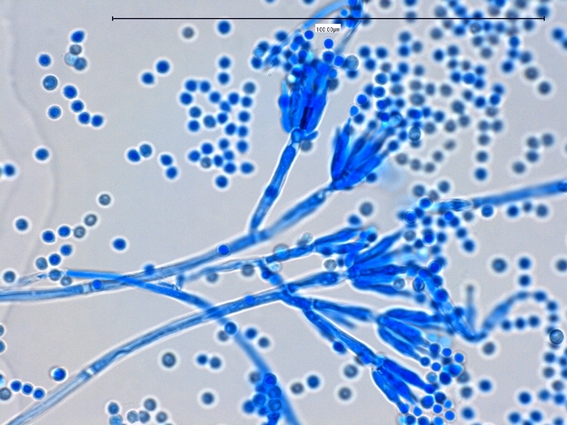 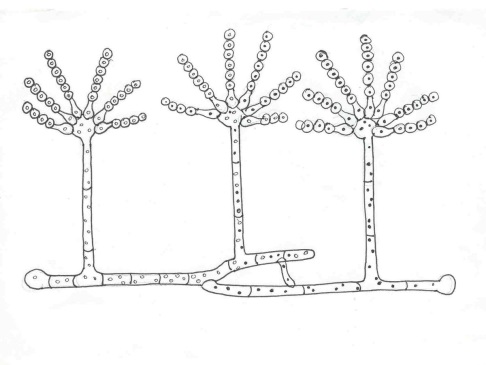 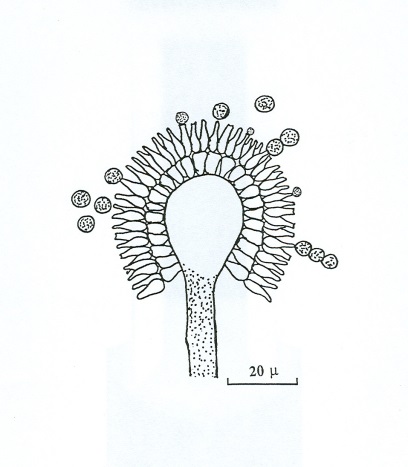 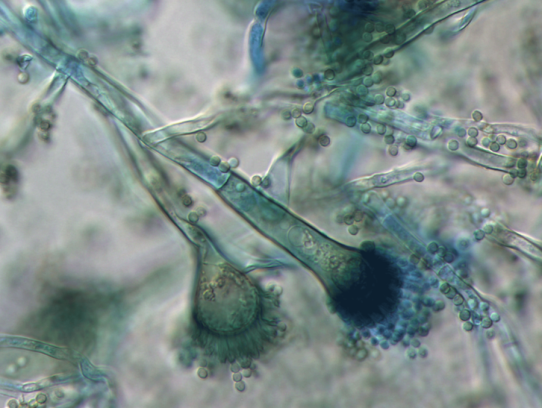 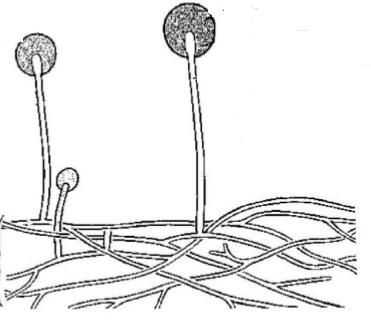 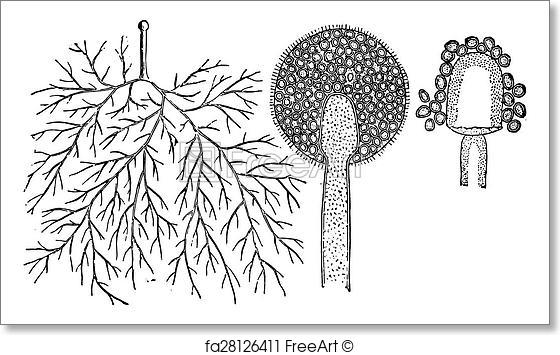 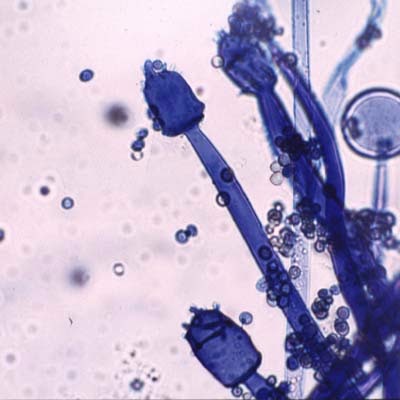 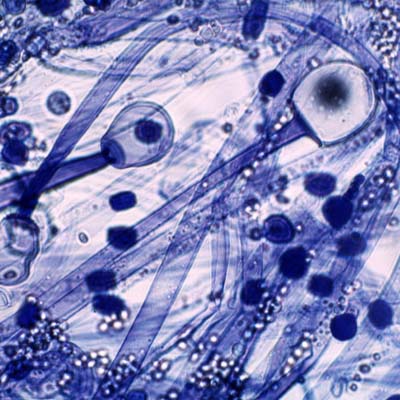 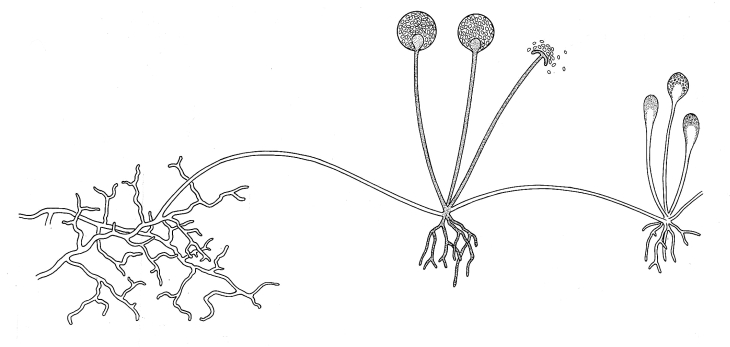 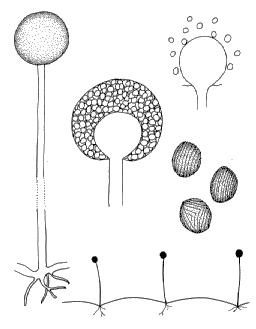 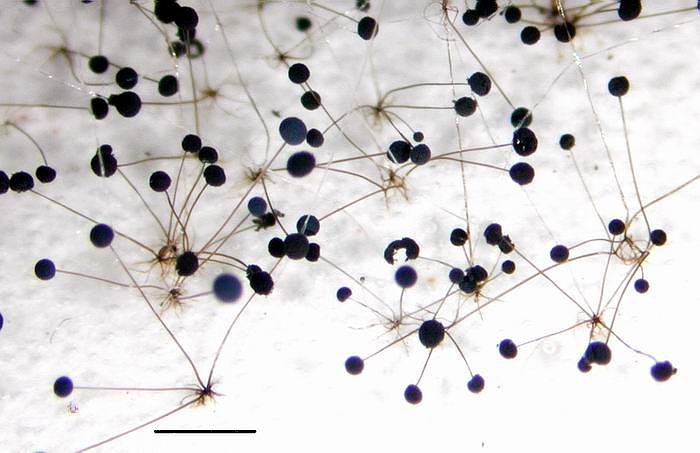 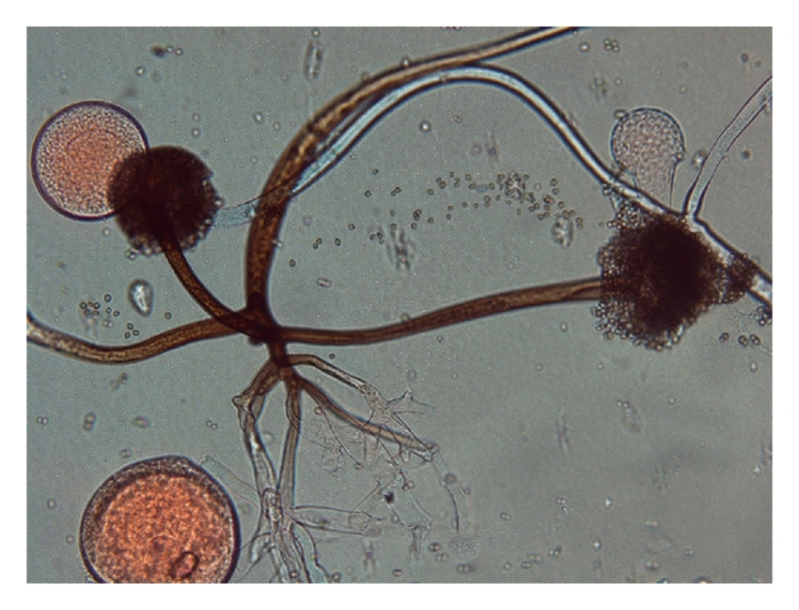 